Noc divadiel 2022 s aktuálnou témou Vojna nemá ľudskú tvár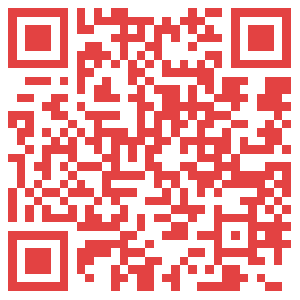 |Bratislava, 2. november 2022 | – Noc divadiel otvára brány divadiel, kultúrnych centier a umeleckých škôl na Slovensku trinásty raz. Ponúka výnimočné predstavenia, stretnutia s obľúbenými hercami a herečkami či iné netradičné zážitky. Do 13. ročníka sa zapojí 50 divadiel v 23 mestách s témou „Vojna nemá ľudskú tvár“.Noc divadiel sa koná každoročne, vždy tretiu novembrovú sobotu, keď program v divadlách na celom Slovensku plynie až do neskorej noci. Divadlá, kultúrne centrá, umelecké školy a ďalšie kultúrne priestory otvárajú 19. novembra dvere a zákulisia počas večerných a nočných hodín, a demonštrujú svoju otvorenosť novým podnetom a inšpiráciám. Myšlienka spoločného podujatia vznikla na podnet francúzskych divadelných umelcov v roku 2008.  Možnosť prezentovať divadelný program aj inak, ako počas všedných dní, spája stovky divadiel a tisícky divákov vo vybraných krajinách Európy. Na Slovensku ju koordinuje Divadelný ústav v Bratislave. Noc divadiel je podujatie, ktoré charakterizuje otvorenosť (ako potreba zo strany divadiel), interakcia (ako prvok hry a akcie zo strany publika) a prepájanie (ako schopnosť vytvárať siete medzi verejnosťou, divadlami, inštitúciami a mestami). Program Noci divadiel 2022 sa odohráva v 23 slovenských mestách a vo viac ako 50 divadlách, kultúrnych centrách, umeleckých školách a kultúrnych priestoroch po celom Slovensku. Noc divadiel je výnimočné podujatie, ktoré vytvára veľkú divadelnú rodinu a okrem profesionálnych umelcov zapája aj ochotnícke súbory. Popri divadle je pripravený aj rozmanitý sprievodný program – výstavy, videoprojekcie, rozhovory s divadelnými osobnosťami, divadelné kvízy, workshopy, koncerty. 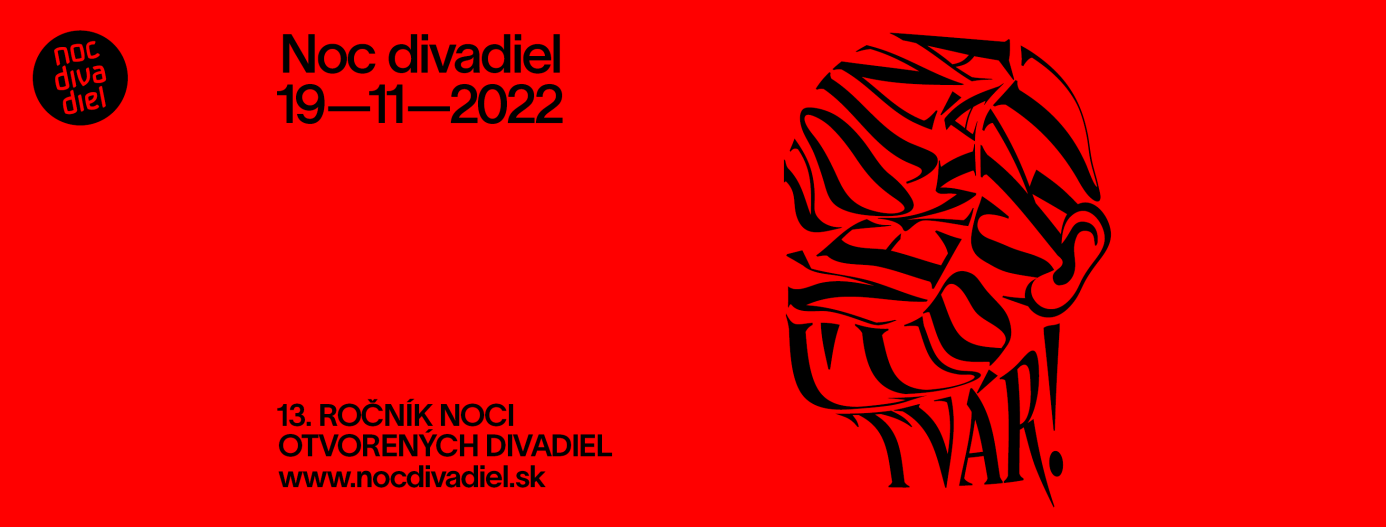 „Aj počas trinásteho ročníka Noci divadiel zostávame verní základným princípom, ktoré sme si zvolili na štarte tohto podujatia. Sú nimi predovšetkým exkluzivita, kreativita a interakcia. Divadlám a divákom opäť ponúkame základnú vodiacu líniu v podobe hesla Vojna nemá ľudskú tvár, ktoré vzniklo ako parafráza názvu diela oceňovanej bieloruskej autorky a nositeľky Nobelovej ceny za literatúru Svetlany Alexijevič. Som nesmierne rada, že naše divadlá neprestávajú vnímať kritickú realitu, v ktorej žijeme, a že si uvedomujú všetky možnosti vlastnej angažovanosti. Noc divadiel ponúka aj takéto formy“ uviedla riaditeľka Divadelného ústavu Vladislava Fekete. Zapojené divadlá ponúknu netradičné zážitky:Umelecké reakcie na vojnu na Ukrajine, kde sa umelci podelia o svoje bezprostredné zážitky z napadnutých oblastí aj prostredníctvom zhotovenej dokumentácie. Tanečné improvizácie 6 epizód online komediálneho seriálu Hravé čítanieDeň otvorených dverí Rozhovory o histórii a tvorbe divadlaVýstavu Reprezentatívny zoznam nehmotného kultúrneho dedičstva SlovenskaPríbeh o stvorení sveta Tanečný workshopSúčasnú drámu pre teenagerovBanská Bystrica – Bátovce – Bratislava – Hlohovec – Kladzany – Košice – Levice  – Martin – Medzibrod  – Nitra – Nové Zámky – Považská Bystrica - Prešov – Prievidza – Púchov – Senec – Spišská Nová Ves – Topoľčany – Trebišov – Trnava – Zohor – Zvolen – Žilina Zoznam zúčastnených divadiel:Banská BystricaBábkové divadlo na Rázcestíwww.bdnr.sk Harry Teater – DIVADLO POD BALKÓNOMwww.divadlopodbalkonom.sk Divadlo Štúdio tancawww.studiotanca.sk Štátna operawww.stateopera.sk BátovceDivadlo Pôtoňwww.poton.skBratislavaBiele divadloDRAM ART ŠTÚDIOwww.bieledivadlo.sk  Cirkevné konzervatórium v Bratislave – Divadelné štúdio 113 www.ckba.sk Divadlo ASTORKA Korzo ʼ90www.astorka.sk Divadlo LABwww.divadlolab.sk everydayACTORwww.everydayactor.euKonzervatóriumwww.konzervatorium.sk Divadlo P. O. Hviezdoslavawww.dpoh.sk MUZIKÁLOVÉ DIVADLO ALKANAwww.alkana.sk Red Cat Cabaret www.redcatcabaret.com Slovenské národné divadlowww.snd.sk Slovenský ľudový umelecký kolektívwww.divadlo.sluk.sk Štúdio 12Divadelný ústavwww.studio12.sk Ticho a spol.www.tichoaspol.sk HlohovecMestské kultúrne centrum Hlohovecwww.kultura.hlohovec.sk  KladzanyDivadlo KĽUDwww.klud.cc   KošiceBábkové divadlo v Košiciachwww.bdke.sk Divadlo Thália Színházwww.thaliaszinhaz.sk Konzervatórium Jozefa Adamovičawww.konja.eu NA PERÓNEwww.naperone.sk Štátne divadlo Košicewww.sdke.sk Tabačka Kulturfabrikwww.tabacka.sk LeviceTeáter Komikawww.teaterkomika.sk MartinSlovenské komorné divadlo Martinwww.skdmartin.sk MedzibrodPotulné dividlo J+TNitraAsociácia Divadelná Nitrawww.nitrafest.sk Divadlo Andreja Bagara v Nitrewww.dab.sk Staré divadlo Karola Spišáka v Nitrewww.sdn.skTralaškolawww.tralaskola.sk  Nové ZámkyDivadlo Paradox Nové ZámkyPovažská Bystrica Kultúrne centrum Cooltajnerwww.cooltajner.sk PrešovArtScena SKDK v Prešove www.skdk-po.edupage.org  Divadlo Alexandra Duchnoviča www.divadload.sk  Divadlo Jonáša Záborského www.djz.sk  PrievidzaDivadlo „A“ a Divadlo SHANTI, o. z. PrievidzaDom kultúry Prievidzawww.facebook.com/DivadloPrievidza Divadlo Z dvora a Regionálne kultúrne centrum v PrievidziPúchovDivadlo Púchovwww.kultura.puchov.sk Senec Mestské kultúrne stredisko Senecwww.msks-senec.sk Spišská Nová VesSpišské divadlowww.spisskedivadlo.sk  Divadlo KontraTopoľčanyŠtúdio SKDKwww.studioskdk.sk TrebišovŠUM TrebišovTrnavaDivadlo Jána Palárika v Trnavewww.djp.sk  ZohorDS Šáchorwww.divadlosachor.sk ZvolenDivadlo Jozefa Gregora Tajovského vo Zvolenewww.djgt.sk   ŽilinaBábkové divadlo Žilinawww.bdz.sk Kompletný program Noci divadiel 2022 nájdete na www.nocdivadiel.sk.Koordinátor Noci divadiel na Slovensku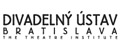 Divadelný ústav je štátnou príspevkovou organizáciou zriadenou Ministerstvom kultúry Slovenskej republiky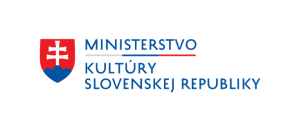 Mediálni partneri Noci divadiel 2022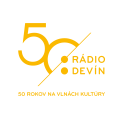 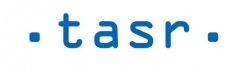 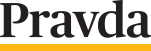 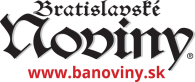 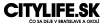 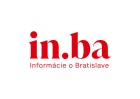 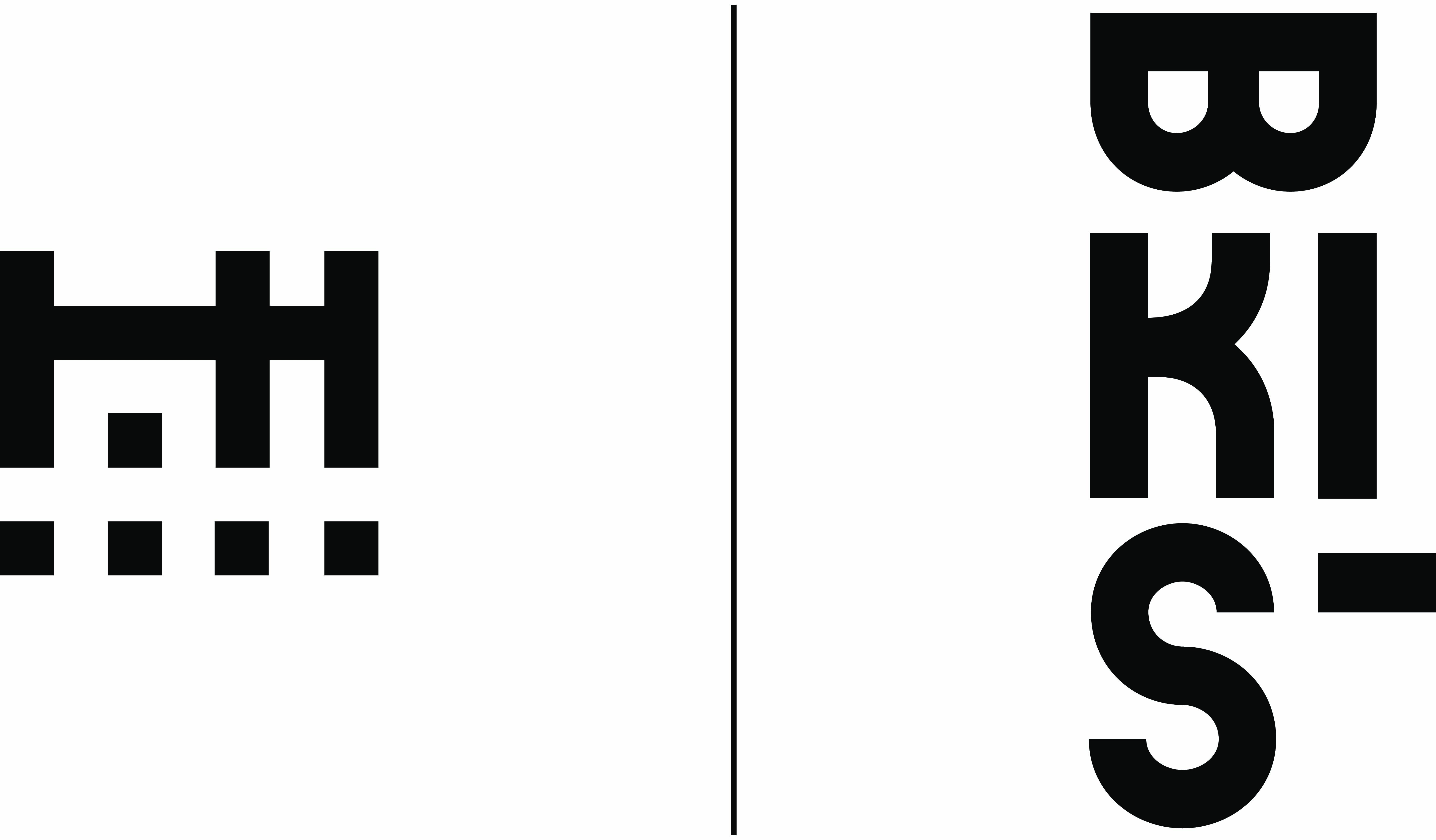 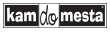 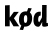 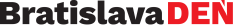 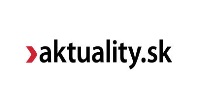 Autor vizuálu: Matúš HnátKompletný program na: www.nocdivadiel.sk 
Facebook: http://www.facebook.com/Noc.divadiel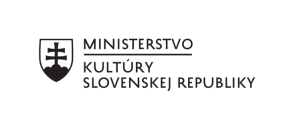 Divadelný ústav je štátnou príspevkovou organizáciou zriadenou Ministerstvom kultúry Slovenskej republiky. ---V prípade ďalších doplňujúcich otázok je vám k dispozícii:Ing. Jana Dugasová PR Divadelného ústavuDivadelný ústav, Jakubovo nám. 12, 813 57 BratislavaTel. +421 2 2048 7106, Mobil: +421 918 838 761E-mail: jana.dugasova@theatre.sk